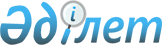 Қарабұлақ ауылдық округіне қарасты «Бек-Али» шаруа қожалығына шектеу іс-шараларын белгілеу туралыШығыс Қазақстан облысы Зайсан ауданы Қарабұлақ ауылдық округі әкімінің 2020 жылғы 20 желтоқсандағы № 8 шешімі. Шығыс Қазақстан облысының Әділет департаментінде 2020 жылғы 21 желтоқсанда № 7994 болып тіркелді. Күші жойылды - Шығыс Қазақстан облысы Зайсан ауданы Қарабұлақ ауылдық округі әкімінің 2021 жылғы 2 наурыздағы № 2 шешімімен            Ескерту. Күші жойылды - Шығыс Қазақстан облысы Зайсан ауданы Қарабұлақ ауылдық округі әкімінің 02.03.2021 № 2 шешімімен (алғашқы ресми жарияланған күнінен кейін күнтізбелік он күн өткен соң қолданысқа енгізіледі).      

ЗҚAИ-ның ескертпесі.      

Құжаттың мәтінінде түпнұсқаның пунктуациясы мен орфографиясы сақталған.      

Қазақстан Республикасының 2001 жылғы 23 қаңтардағы «Қазақстан Республикасындағы жергілікті мемлекеттік басқару және өзін-өзі басқару туралы» Заңының 37-бабының 3-тармағына, Қазақстан Республикасының 2002 жылғы 10 шілдедегі «Ветеринария туралы» Заңының 10-1 бабының 7) тармақшасына, Зайсан ауданының бас мемлекеттік ветеринариялық-санитариялық инспекторының 2020 жылғы 10 желтоқсандағы № 791 ұсынысы негізінде Қарабұлақ ауылдық округінің әкімі ШЕШІМ ҚAБЫЛДAДЫ:      

1. Қарабұлақ ауылдық округіне қарасты «Бек-Aли» шаруа қожалығының мүйізді ірі-қара малдарынан бруцеллез ауруының шығуына байланысты шектеу іс-шаралары белгіленсін.      

2. «Қарабұлақ ауылдық округ әкімінің аппараты» мемлекеттік мекемесі Қазақстан Республикасының заңнамалық актілерінде белгіленген тәртіпте:      

1) осы шешімнің аумақтық әділет органында мемлекеттік тіркелуін;      

2) осы шешім мемлекеттік тіркелген күнінен бастап, күнтізбелік он күн ішінде оның көшірмесін Зайсан ауданының аумағында таратылатын мерзімді баспа басылымдарында ресми жариялауға жолданылуын;      

3) ресми жарияланғаннан кейін осы шешімді Зайсан ауданы әкімдігінің интернет-ресурсына орналастырылуын қамтамасыз етсін.      

3. Осы шешімнің орындалуын бақылауды өзіме қалдырамын.      

4. Осы шешім оның алғашқы ресми жарияланған күнінен кейін күнтізбелік он күн өткен соң қолданысқа енгізіледі.

Қарабұлақ ауылдық округ 
әкімінің міндетін атқарушы         A. Зияданова
					© 2012. Қазақстан Республикасы Әділет министрлігінің «Қазақстан Республикасының Заңнама және құқықтық ақпарат институты» ШЖҚ РМК
				